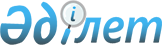 Об установлении публичного сервитута акционерного общества "Қазақтелеком"Постановление акимата Кордайского района Жамбылской области от 28 августа 2019 года № 380. Зарегистрировано Департаментом юстиции Жамбылской области 6 сентября 2019 года № 4321
      Примечание РЦПИ.

      В тексте документа сохранена пунктуация и орфография оригинала.
      В соответствии со статьями 17, 69, 119 Земельного кодекса Республики Казахстан от 20 июня 2003 года, статьями 31, 37 Закона Республики Казахстан "О местном государственном управлении и самоуправлении в Республике Казахстан" от 23 января 2001 года акимат Кордайского района ПОСТАНОВЛЯЕТ:
      1. Установить акционерному обществу "Қазақтелеком" публичный сервитут сроком на 3 (три) года, без изъятия земельных участков у собственников и землепользователей, на земельные участки площадью 53,0017 гектар для прокладки волоконно-оптической линии связи, согласно приложению к настоящему постановлению.
      2. Коммунальному государственному учреждению "Отдел земельных отношений акимата Кордайского района Жамбылской области" в установленном законодательством порядке обеспечить:
      1) государственную регистрацию настоящего постановления в органах юстиции;
      2) в течение десяти календарных дней после государственной регистрации настоящего постановления направление его на официальное опубликование;
      3) размещение настоящего постановления на интернет-ресурс акимата Кордайского района Жамбылской области;
      4) принятие иных мер, вытекающих из настоящего постановления.
      3. Контроль за исполнением настоящего постановления возложить на заместителя акима района Б. Саниязова.
      4. Настоящее постановление вступает в силу со дня государственной регистрации в органах юстиции и вводится в действие по истечении десяти календарных дней после дня его первого официального опубликования. Площади земель по установлению публичного сервитута для прокладки волоконно-оптической линии связи
					© 2012. РГП на ПХВ «Институт законодательства и правовой информации Республики Казахстан» Министерства юстиции Республики Казахстан
				
      Заместитель акима 

Е. Орумбаев
Приложение к постановлению
акимата Кордайского района
№ __ от "__" _______ 2019 года
№
Наименование селького округа
Общая площадь земли (гектар)
В том числе
В том числе
В том числе
В том числе
В том числе
В том числе
В том числе
№
Наименование селького округа
Общая площадь земли (гектар)
Общая площадь пашни (гектар)
В том числе
В том числе
Сенокос (гектар)
Пастбища (гектар)
Прочие земли (гектар)
Под строительства (гектар)
№
Наименование селького округа
Общая площадь земли (гектар)
Общая площадь пашни (гектар)
Пашня орашаемая (гектар)
Пашня неорашаемая (гектар)
Сенокос (гектар)
Пастбища (гектар)
Прочие земли (гектар)
Под строительства (гектар)
1
Аухатты
11,7106
3,1516
0,3008
2,8508
1,4083
7,1507
2
Беткайнар
0,004
0,004
3
Жамбыл
3,0081
0,4012
0,2328
0,1684
2,6069
4
Кенен
5,6907
4,3724
1,3183
5
Какпатас
2,6304
1,6292
1,0012
6
Каракемер
0,6784
0,6784
7
Карасу 
10,2283
0,124
0,124
9,9551
0,0088
0,1404
8
Касык
0,02
0,02
9
Кордай 
4,1032
1,6
1,6
2,5032
10
Масанчи 
1,2938
1,2938
0,1412
1,1526
11
Ногайбай
5,4288
3,3632
3,3632
2,0656
12
Сортобе
3,029
3,029
13
Степной
1,3831
1,3831
14
Сулутор
0,7188
0,1452
0,1452
0,5736
15
Улкен Сулутор
3,0745
0,0544
0,0544
2,2932
0,7269
Итого
53,0017
10,1334
0,6748
9,4586
22,1614
20,5665
0,1404